АНКЕТА ДОПОЛНИТЕЛЬНЫЕ СВЕДЕНИЯ О НАЛОГОВОМ РЕЗИДЕНТСТВЕ ФИЗИЧЕСКОГО ЛИЦА (ИНДИВИДУАЛЬНОГО ПРЕДПРИНИМАТЕЛЯ, ЛИЦА, ЗАНИМАЮЩЕГОСЯ ЧАСТНОЙ ПРАКТИКОЙ) ДЛЯ ЦЕЛЕЙ CRS И FATCA (ФОРМА САМОСЕРТИФИКАЦИИ)Согласно постановлению Правительства Российской Федерации от 16.06.2018 № 693 «О реализации международного автоматического обмена финансовой информацией с компетентными органами иностранных государств (территорий)» «Банк Кремлевский» ООО обязан собирать и направлять в ФНС информацию о налоговом статусе клиентов. Если физическое лицо - клиент Банка является налоговым резидентом любой другой страны, кроме Российской Федерации, в соответствии с законом Банк может быть обязан передать информацию, содержащуюся в данной Форме, а также другую финансовую информацию в налоговые органы Российской Федерации, а они в свою очередь могут обмениваться налоговой информацией с другими странами/ юрисдикциями, или Банк может направить информацию непосредственно в иностранный налоговый орган.Каждая страна (юрисдикция) имеет собственные правила определения статуса налогового резидента. В результате экономической деятельности или особых обстоятельств Вы можете оказаться налоговым резидентом какого-либо государства. Эту информацию необходимо указать в данной форме.Заполненная форма самосертификации будет оставаться действительной до изменения предоставленной информации, например, изменения налогового статуса/ страны налогового резидентства у организации - владельца счета. В этом случае организация должна уведомить Банк, для чего направить в Банк актуальные сведения по форме, установленной Банком на момент изменений.Банк не консультирует клиентов по вопросам налогового законодательства. Для получения дополнительной информации, пожалуйста, обратитесь к Вашему налоговому консультанту.   КЛИЕНТ                                            ПРЕДСТАВИТЕЛЬ КЛИЕНТА                                       ВЫГОДОПРИОБРЕТАТЕЛЬ  БЕНЕФИЦИАРНЫЙ ВЛАДЕЛЕЦ                                   КОНТРОЛИРУЮЩЕЕ ЛИЦОНастоящим, я подтверждаю, что:информация, указанная в настоящей анкете, является актуальной, полной и достоверной;несу ответственность за предоставление неполных и недостоверных сведений в соответствии с применимым законодательством;предупрежден о том, что в случае отказа от предоставления Банку информации о налоговом резидентстве и/или идентификационном номере налогоплательщика (в том числе, в отношении контролирующего лица или бенефициарного владельца), связанному с выполнением мероприятий в соответствии с положениями Налогового кодекса Российской Федерации, а также в случае предоставления неполной информации (в частности, в случае непредставления идентификационного номера налогоплательщика или его аналога, в том числе, в отношении контролирующего лица или бенефициарного владельца) или заведомо неверной информации, Банк вправе отказать в заключении нового договора; отказать в совершении операцийпо существующему договору; расторгнуть в одностороннем порядке существующие договоры, в случаях и порядке, предусмотренных законодательством Российской Федерации; информирован о том, что  если я, (контролирующее лицо или бенефициарный владелец), являясь налоговым резидентом США, отказался (не подписал согласие) от передачи предоставленных сведений, а также иных сведений, включая финансовую информацию по счетам, в Налоговую Службу США и/или лицу, исполняющему функции налогового агента, согласно требованиям Закона США «О налогообложении иностранных счетов» (FATCA), а также в уполномоченные органы Российской Федерации согласно требованиям действующего законодательства Российской Федерации, Банк вправе отказать в совершении операций; расторгнуть в одностороннем порядке существующие договоры; отказать в заключении нового договора в соответствии с требованиями Федерального закона от 28.06.2014 №173-ФЗ «Об особенностях осуществления финансовых операций с иностранными гражданами и юридическими лицами, о внесении в Кодекс Российской Федерации об административных правонарушениях и признании утратившими силу отдельных положений законодательных актов Российской Федерации».Настоящим, я обязуюсь:предоставить в Банк по запросу документы, подтверждающие статус налогового резидента (в том числе, в отношении контролирующих лиц и бенефициарных владельцев), в течение 15 (пятнадцати) рабочих дней с даты получения такого запроса;уведомить об изменении любого факта, указанного в данной анкете, в том числе об изменении обстоятельств, оказывающих влияние на статус налогового резидентства, и предоставить информацию и подтверждающие документы в Банк в течение 30 (тридцати) дней с даты их изменения.Коммерческий Банк «Кремлевский» (Общество с ограниченной ответственностью)1-й Николощеповский пер., д. 6, стр. 1, г. Москва, 121099Тел. (499) 241-88-14, (499) 241-84-71, (499) 241-33-08 info@kremlinbank.ru     http://www.kremlimbank.ruСВЕДЕНИЯ ПРЕДСТАВЛЯЮТСЯ В ОТНОШЕНИИ (ФАМИЛИЯ, ИМЯ, ОТЧЕСТВО (ПРИ НАЛИЧИИ ПОСЛЕДНЕГО)СВЕДЕНИЯ ПРЕДСТАВЛЯЮТСЯ В ОТНОШЕНИИ (ФАМИЛИЯ, ИМЯ, ОТЧЕСТВО (ПРИ НАЛИЧИИ ПОСЛЕДНЕГО)СВЕДЕНИЯ ПРЕДСТАВЛЯЮТСЯ В ОТНОШЕНИИ (ФАМИЛИЯ, ИМЯ, ОТЧЕСТВО (ПРИ НАЛИЧИИ ПОСЛЕДНЕГО)1. СВЕДЕНИЯ О НАЛОГОВОМ РЕЗИДЕНТСТВЕ И ИДЕНТИФИКАЦИОННОМ НОМЕРЕ1. СВЕДЕНИЯ О НАЛОГОВОМ РЕЗИДЕНТСТВЕ И ИДЕНТИФИКАЦИОННОМ НОМЕРЕ1. СВЕДЕНИЯ О НАЛОГОВОМ РЕЗИДЕНТСТВЕ И ИДЕНТИФИКАЦИОННОМ НОМЕРЕ1. СВЕДЕНИЯ О НАЛОГОВОМ РЕЗИДЕНТСТВЕ И ИДЕНТИФИКАЦИОННОМ НОМЕРЕ1. СВЕДЕНИЯ О НАЛОГОВОМ РЕЗИДЕНТСТВЕ И ИДЕНТИФИКАЦИОННОМ НОМЕРЕ1. СВЕДЕНИЯ О НАЛОГОВОМ РЕЗИДЕНТСТВЕ И ИДЕНТИФИКАЦИОННОМ НОМЕРЕ1. СВЕДЕНИЯ О НАЛОГОВОМ РЕЗИДЕНТСТВЕ И ИДЕНТИФИКАЦИОННОМ НОМЕРЕСтраны налогового резидентства(кроме США) Идентификационный номер (TIN или аналог)Тип идентификационного номераУкажите причину непредставления TIN или аналога:Укажите причину непредставления TIN или аналога:Укажите причину непредставления TIN или аналога:Укажите причину непредставления TIN или аналога: TIN Аналог TINСтрана налогового резидентства не присваивает TIN или аналогСтрана налогового резидентства не присваивает TIN или аналогСтрана налогового резидентства не присваивает TIN или аналог TIN Аналог TINTIN или аналог не присваивается автоматически в стране налогового резидентства, и страна налогового резидентства не присвоила TIN (аналог)TIN или аналог не присваивается автоматически в стране налогового резидентства, и страна налогового резидентства не присвоила TIN (аналог)TIN или аналог не присваивается автоматически в стране налогового резидентства, и страна налогового резидентства не присвоила TIN (аналог) TIN Аналог TINСтрана налогового резидентства не присваивает TIN или аналогСтрана налогового резидентства не присваивает TIN или аналогСтрана налогового резидентства не присваивает TIN или аналог TIN Аналог TINTIN или аналог не присваивается автоматически в стране налогового резидентства, и страна налогового резидентства не присвоила TIN (аналог)TIN или аналог не присваивается автоматически в стране налогового резидентства, и страна налогового резидентства не присвоила TIN (аналог)TIN или аналог не присваивается автоматически в стране налогового резидентства, и страна налогового резидентства не присвоила TIN (аналог) TIN Аналог TINTIN (аналог) не может быть получен и/или предоставлен по иным причинам (пожалуйста предоставьте письменное объяснение и подтверждающие документы, если вы не можете предоставить TIN (аналог)TIN (аналог) не может быть получен и/или предоставлен по иным причинам (пожалуйста предоставьте письменное объяснение и подтверждающие документы, если вы не можете предоставить TIN (аналог)TIN (аналог) не может быть получен и/или предоставлен по иным причинам (пожалуйста предоставьте письменное объяснение и подтверждающие документы, если вы не можете предоставить TIN (аналог)2. ДОПОЛНИТЕЛЬНЫЕ СВЕДЕНИЯ2. ДОПОЛНИТЕЛЬНЫЕ СВЕДЕНИЯ2. ДОПОЛНИТЕЛЬНЫЕ СВЕДЕНИЯ2. ДОПОЛНИТЕЛЬНЫЕ СВЕДЕНИЯ2. ДОПОЛНИТЕЛЬНЫЕ СВЕДЕНИЯ2. ДОПОЛНИТЕЛЬНЫЕ СВЕДЕНИЯ2. ДОПОЛНИТЕЛЬНЫЕ СВЕДЕНИЯЯвляется ли физическое лицо налоговым резидентом государства (территории), имеющего (ей) программу «гражданство (резидентство) в обмен на инвестиции», указанную на сайте ОЭСР, включая Антигуа и Барбуда, Багамские острова, Бахрейн, Барбадос, Кипр, Доминика, Гренада, Малайзия, Мальта, Сент-Китс и Невис, Сент-Люсия, Сейшелы, Острова Тюрк и Кайкос, ОАЭ, Катар, Вануату.Является ли физическое лицо налоговым резидентом государства (территории), имеющего (ей) программу «гражданство (резидентство) в обмен на инвестиции», указанную на сайте ОЭСР, включая Антигуа и Барбуда, Багамские острова, Бахрейн, Барбадос, Кипр, Доминика, Гренада, Малайзия, Мальта, Сент-Китс и Невис, Сент-Люсия, Сейшелы, Острова Тюрк и Кайкос, ОАЭ, Катар, Вануату.Является ли физическое лицо налоговым резидентом государства (территории), имеющего (ей) программу «гражданство (резидентство) в обмен на инвестиции», указанную на сайте ОЭСР, включая Антигуа и Барбуда, Багамские острова, Бахрейн, Барбадос, Кипр, Доминика, Гренада, Малайзия, Мальта, Сент-Китс и Невис, Сент-Люсия, Сейшелы, Острова Тюрк и Кайкос, ОАЭ, Катар, Вануату. Да, является налоговым резидентом указанных государств (территорий) Да, является налоговым резидентом указанных государств (территорий) Да, является налоговым резидентом указанных государств (территорий) Нет, не является налоговым резидентом указанных государств (территорий)2.1. ЗАПОЛНЯЕТСЯ ПРИ ОТВЕТА «ДА» НА ПРЕДЫДУЩИЙ ВОПРОС2.1. ЗАПОЛНЯЕТСЯ ПРИ ОТВЕТА «ДА» НА ПРЕДЫДУЩИЙ ВОПРОС2.1. ЗАПОЛНЯЕТСЯ ПРИ ОТВЕТА «ДА» НА ПРЕДЫДУЩИЙ ВОПРОС2.1. ЗАПОЛНЯЕТСЯ ПРИ ОТВЕТА «ДА» НА ПРЕДЫДУЩИЙ ВОПРОС2.1. ЗАПОЛНЯЕТСЯ ПРИ ОТВЕТА «ДА» НА ПРЕДЫДУЩИЙ ВОПРОС2.1. ЗАПОЛНЯЕТСЯ ПРИ ОТВЕТА «ДА» НА ПРЕДЫДУЩИЙ ВОПРОС2.1. ЗАПОЛНЯЕТСЯ ПРИ ОТВЕТА «ДА» НА ПРЕДЫДУЩИЙ ВОПРОСБыло ли налоговое резидентство приобретено в вышеуказанных государствах (территориях) в рамках программы «гражданство/резидентство в обмен на инвестиции»Было ли налоговое резидентство приобретено в вышеуказанных государствах (территориях) в рамках программы «гражданство/резидентство в обмен на инвестиции»Было ли налоговое резидентство приобретено в вышеуказанных государствах (территориях) в рамках программы «гражданство/резидентство в обмен на инвестиции» Да, резидентство приобретено в рамках программы «гражданство (резидентство) в обмен на инвестиции» Да, резидентство приобретено в рамках программы «гражданство (резидентство) в обмен на инвестиции» Да, резидентство приобретено в рамках программы «гражданство (резидентство) в обмен на инвестиции» Нет, резидентство приобретено не в рамках программы «гражданство (резидентство) в обмен на инвестиции»3. ГОСУДАРСТВО/ ТЕРРИТОРИЮ, В КОТОРОМ НАХОДИТСЯ ЦЕНТР ЖИЗНЕННЫХ ИНТЕРЕСОВ3. ГОСУДАРСТВО/ ТЕРРИТОРИЮ, В КОТОРОМ НАХОДИТСЯ ЦЕНТР ЖИЗНЕННЫХ ИНТЕРЕСОВ3. ГОСУДАРСТВО/ ТЕРРИТОРИЮ, В КОТОРОМ НАХОДИТСЯ ЦЕНТР ЖИЗНЕННЫХ ИНТЕРЕСОВ3. ГОСУДАРСТВО/ ТЕРРИТОРИЮ, В КОТОРОМ НАХОДИТСЯ ЦЕНТР ЖИЗНЕННЫХ ИНТЕРЕСОВ3. ГОСУДАРСТВО/ ТЕРРИТОРИЮ, В КОТОРОМ НАХОДИТСЯ ЦЕНТР ЖИЗНЕННЫХ ИНТЕРЕСОВ3. ГОСУДАРСТВО/ ТЕРРИТОРИЮ, В КОТОРОМ НАХОДИТСЯ ЦЕНТР ЖИЗНЕННЫХ ИНТЕРЕСОВ3. ГОСУДАРСТВО/ ТЕРРИТОРИЮ, В КОТОРОМ НАХОДИТСЯ ЦЕНТР ЖИЗНЕННЫХ ИНТЕРЕСОВУкажите государство/территория, в котором было проведено более 90 дней в предшествующем году (включая РФ, если применимо):Укажите государство/территория, в котором было проведено более 90 дней в предшествующем году (включая РФ, если применимо):Укажите государство/территория, в котором было проведено более 90 дней в предшествующем году (включая РФ, если применимо):Укажите государство/территорию, в котором был уплачен налог на личный доход и подавалась декларация за предшествующий год (включая РФ, если применимо):Укажите государство/территорию, в котором был уплачен налог на личный доход и подавалась декларация за предшествующий год (включая РФ, если применимо):Укажите государство/территорию, в котором был уплачен налог на личный доход и подавалась декларация за предшествующий год (включая РФ, если применимо):Укажите государство/ территорию, в котором находится центр ваших жизненных интересов (включая РФ, если применимо):Укажите государство/ территорию, в котором находится центр ваших жизненных интересов (включая РФ, если применимо):Укажите государство/ территорию, в котором находится центр ваших жизненных интересов (включая РФ, если применимо):Адрес фактического проживанияАдрес фактического проживанияАдрес фактического проживания4. СВЕДЕНИЯ О НАЛОГОВОМ РЕЗИДЕНТЕ США4. СВЕДЕНИЯ О НАЛОГОВОМ РЕЗИДЕНТЕ США4. СВЕДЕНИЯ О НАЛОГОВОМ РЕЗИДЕНТЕ США4. СВЕДЕНИЯ О НАЛОГОВОМ РЕЗИДЕНТЕ США4. СВЕДЕНИЯ О НАЛОГОВОМ РЕЗИДЕНТЕ США4. СВЕДЕНИЯ О НАЛОГОВОМ РЕЗИДЕНТЕ США4. СВЕДЕНИЯ О НАЛОГОВОМ РЕЗИДЕНТЕ СШАФизическое лицо является налоговым резидентом США (наличие гражданства, вида на жительство/ GREEN CARD, долгосрочного пребывания на территории США, место рождения)Физическое лицо является налоговым резидентом США (наличие гражданства, вида на жительство/ GREEN CARD, долгосрочного пребывания на территории США, место рождения)Физическое лицо является налоговым резидентом США (наличие гражданства, вида на жительство/ GREEN CARD, долгосрочного пребывания на территории США, место рождения) Является налоговым      резидентом США Является налоговым      резидентом США Является налоговым      резидентом США Не является налоговым      резидентом США 5. ОСНОВАНИЯ НАЛОГОВОГО РЕЗИДЕНТСВА В США (ЗАПОЛНЯЕТСЯ ТОЛЬКО ДЛЯ НАЛОГОВЫХ РЕЗИДЕНТОВ США)5. ОСНОВАНИЯ НАЛОГОВОГО РЕЗИДЕНТСВА В США (ЗАПОЛНЯЕТСЯ ТОЛЬКО ДЛЯ НАЛОГОВЫХ РЕЗИДЕНТОВ США)5. ОСНОВАНИЯ НАЛОГОВОГО РЕЗИДЕНТСВА В США (ЗАПОЛНЯЕТСЯ ТОЛЬКО ДЛЯ НАЛОГОВЫХ РЕЗИДЕНТОВ США)5. ОСНОВАНИЯ НАЛОГОВОГО РЕЗИДЕНТСВА В США (ЗАПОЛНЯЕТСЯ ТОЛЬКО ДЛЯ НАЛОГОВЫХ РЕЗИДЕНТОВ США)5. ОСНОВАНИЯ НАЛОГОВОГО РЕЗИДЕНТСВА В США (ЗАПОЛНЯЕТСЯ ТОЛЬКО ДЛЯ НАЛОГОВЫХ РЕЗИДЕНТОВ США)5. ОСНОВАНИЯ НАЛОГОВОГО РЕЗИДЕНТСВА В США (ЗАПОЛНЯЕТСЯ ТОЛЬКО ДЛЯ НАЛОГОВЫХ РЕЗИДЕНТОВ США)5. ОСНОВАНИЯ НАЛОГОВОГО РЕЗИДЕНТСВА В США (ЗАПОЛНЯЕТСЯ ТОЛЬКО ДЛЯ НАЛОГОВЫХ РЕЗИДЕНТОВ США) Гражданство США (предоставьте копию паспорта США)  Гражданство США (предоставьте копию паспорта США)  Гражданство США (предоставьте копию паспорта США)  Гражданство США (предоставьте копию паспорта США)  Гражданство США (предоставьте копию паспорта США)  Гражданство США (предоставьте копию паспорта США)  Гражданство США (предоставьте копию паспорта США)  Разрешение на постоянное пребывание (вид на жительство) в США/ наличие GREEN CARD (предоставьте копию вида на жительство США/ GREEN CARD)  Разрешение на постоянное пребывание (вид на жительство) в США/ наличие GREEN CARD (предоставьте копию вида на жительство США/ GREEN CARD)  Разрешение на постоянное пребывание (вид на жительство) в США/ наличие GREEN CARD (предоставьте копию вида на жительство США/ GREEN CARD)  Разрешение на постоянное пребывание (вид на жительство) в США/ наличие GREEN CARD (предоставьте копию вида на жительство США/ GREEN CARD)  Разрешение на постоянное пребывание (вид на жительство) в США/ наличие GREEN CARD (предоставьте копию вида на жительство США/ GREEN CARD)  Разрешение на постоянное пребывание (вид на жительство) в США/ наличие GREEN CARD (предоставьте копию вида на жительство США/ GREEN CARD)  Разрешение на постоянное пребывание (вид на жительство) в США/ наличие GREEN CARD (предоставьте копию вида на жительство США/ GREEN CARD)  Срок пребывания соответствует критерию «Долгосрочного пребывания» на территории США Срок пребывания соответствует критерию «Долгосрочного пребывания» на территории США Срок пребывания соответствует критерию «Долгосрочного пребывания» на территории США Срок пребывания соответствует критерию «Долгосрочного пребывания» на территории США Срок пребывания соответствует критерию «Долгосрочного пребывания» на территории США Срок пребывания соответствует критерию «Долгосрочного пребывания» на территории США Срок пребывания соответствует критерию «Долгосрочного пребывания» на территории США Местом рождения является территория США (предоставьте копию паспорта, в котором указано место рождения) Местом рождения является территория США (предоставьте копию паспорта, в котором указано место рождения) Местом рождения является территория США (предоставьте копию паспорта, в котором указано место рождения) Местом рождения является территория США (предоставьте копию паспорта, в котором указано место рождения) Местом рождения является территория США (предоставьте копию паспорта, в котором указано место рождения) Местом рождения является территория США (предоставьте копию паспорта, в котором указано место рождения) Местом рождения является территория США (предоставьте копию паспорта, в котором указано место рождения)Идентификационный номер налогоплательщика США – TIN (SSN, EIN или ITIN):Идентификационный номер налогоплательщика США – TIN (SSN, EIN или ITIN):Идентификационный номер налогоплательщика США – TIN (SSN, EIN или ITIN):SSN SSN Идентификационный номер налогоплательщика США – TIN (SSN, EIN или ITIN):Идентификационный номер налогоплательщика США – TIN (SSN, EIN или ITIN):Идентификационный номер налогоплательщика США – TIN (SSN, EIN или ITIN): EIN EINИдентификационный номер налогоплательщика США – TIN (SSN, EIN или ITIN):Идентификационный номер налогоплательщика США – TIN (SSN, EIN или ITIN):Идентификационный номер налогоплательщика США – TIN (SSN, EIN или ITIN):ITINITIN6. ВИД КОНТРОЛЯ (ЗАПОЛНЯЕТСЯ ДЛЯ БЕНЕФИЦИАРНЫХ ВЛАДЕЛЬЦЕВ И КОНТРОЛИРУЮЩИХ ЛИЦ)6. ВИД КОНТРОЛЯ (ЗАПОЛНЯЕТСЯ ДЛЯ БЕНЕФИЦИАРНЫХ ВЛАДЕЛЬЦЕВ И КОНТРОЛИРУЮЩИХ ЛИЦ)6. ВИД КОНТРОЛЯ (ЗАПОЛНЯЕТСЯ ДЛЯ БЕНЕФИЦИАРНЫХ ВЛАДЕЛЬЦЕВ И КОНТРОЛИРУЮЩИХ ЛИЦ)6. ВИД КОНТРОЛЯ (ЗАПОЛНЯЕТСЯ ДЛЯ БЕНЕФИЦИАРНЫХ ВЛАДЕЛЬЦЕВ И КОНТРОЛИРУЮЩИХ ЛИЦ)6. ВИД КОНТРОЛЯ (ЗАПОЛНЯЕТСЯ ДЛЯ БЕНЕФИЦИАРНЫХ ВЛАДЕЛЬЦЕВ И КОНТРОЛИРУЮЩИХ ЛИЦ)6. ВИД КОНТРОЛЯ (ЗАПОЛНЯЕТСЯ ДЛЯ БЕНЕФИЦИАРНЫХ ВЛАДЕЛЬЦЕВ И КОНТРОЛИРУЮЩИХ ЛИЦ)6. ВИД КОНТРОЛЯ (ЗАПОЛНЯЕТСЯ ДЛЯ БЕНЕФИЦИАРНЫХ ВЛАДЕЛЬЦЕВ И КОНТРОЛИРУЮЩИХ ЛИЦ) Контроль над юридическим лицом посредствам владения; Контроль над юридическим лицом по иным основаниям; Контроль над юридическим лицом в качестве лица, занимающего старшую руководящую должность; Контроль над трастом в качестве его учредителя Контроль над трастом в качестве доверительного управляющего; Контроль над трастом в качестве попечителя; Контроль над трастом в качестве выгодоприобретателя; Контроль над трастом по иным основаниям; Контроль над иной структурой без образования юридического лица осуществляется лицом аналогичным учредителю; Контроль над иной структурой без образования юридического лица осуществляется лицом аналогичным управляющему; Контроль над иной структурой без образования юридического лица осуществляется лицом аналогичным попечителю; Контроль над иной структурой без образования юридического лица осуществляется лицом аналогичным выгодоприобретателю; Контроль над иной структурой без образования юридического лица осуществляется лицом аналогичным попечителю; Контроль над иной структурой без образования юридического лица осуществляется лицом аналогичным выгодоприобретателю; Контроль над иной структурой без образования юридического лица осуществляется лицом аналогичным по другим основаниям. Контроль над юридическим лицом посредствам владения; Контроль над юридическим лицом по иным основаниям; Контроль над юридическим лицом в качестве лица, занимающего старшую руководящую должность; Контроль над трастом в качестве его учредителя Контроль над трастом в качестве доверительного управляющего; Контроль над трастом в качестве попечителя; Контроль над трастом в качестве выгодоприобретателя; Контроль над трастом по иным основаниям; Контроль над иной структурой без образования юридического лица осуществляется лицом аналогичным учредителю; Контроль над иной структурой без образования юридического лица осуществляется лицом аналогичным управляющему; Контроль над иной структурой без образования юридического лица осуществляется лицом аналогичным попечителю; Контроль над иной структурой без образования юридического лица осуществляется лицом аналогичным выгодоприобретателю; Контроль над иной структурой без образования юридического лица осуществляется лицом аналогичным попечителю; Контроль над иной структурой без образования юридического лица осуществляется лицом аналогичным выгодоприобретателю; Контроль над иной структурой без образования юридического лица осуществляется лицом аналогичным по другим основаниям. Контроль над юридическим лицом посредствам владения; Контроль над юридическим лицом по иным основаниям; Контроль над юридическим лицом в качестве лица, занимающего старшую руководящую должность; Контроль над трастом в качестве его учредителя Контроль над трастом в качестве доверительного управляющего; Контроль над трастом в качестве попечителя; Контроль над трастом в качестве выгодоприобретателя; Контроль над трастом по иным основаниям; Контроль над иной структурой без образования юридического лица осуществляется лицом аналогичным учредителю; Контроль над иной структурой без образования юридического лица осуществляется лицом аналогичным управляющему; Контроль над иной структурой без образования юридического лица осуществляется лицом аналогичным попечителю; Контроль над иной структурой без образования юридического лица осуществляется лицом аналогичным выгодоприобретателю; Контроль над иной структурой без образования юридического лица осуществляется лицом аналогичным попечителю; Контроль над иной структурой без образования юридического лица осуществляется лицом аналогичным выгодоприобретателю; Контроль над иной структурой без образования юридического лица осуществляется лицом аналогичным по другим основаниям. Контроль над юридическим лицом посредствам владения; Контроль над юридическим лицом по иным основаниям; Контроль над юридическим лицом в качестве лица, занимающего старшую руководящую должность; Контроль над трастом в качестве его учредителя Контроль над трастом в качестве доверительного управляющего; Контроль над трастом в качестве попечителя; Контроль над трастом в качестве выгодоприобретателя; Контроль над трастом по иным основаниям; Контроль над иной структурой без образования юридического лица осуществляется лицом аналогичным учредителю; Контроль над иной структурой без образования юридического лица осуществляется лицом аналогичным управляющему; Контроль над иной структурой без образования юридического лица осуществляется лицом аналогичным попечителю; Контроль над иной структурой без образования юридического лица осуществляется лицом аналогичным выгодоприобретателю; Контроль над иной структурой без образования юридического лица осуществляется лицом аналогичным попечителю; Контроль над иной структурой без образования юридического лица осуществляется лицом аналогичным выгодоприобретателю; Контроль над иной структурой без образования юридического лица осуществляется лицом аналогичным по другим основаниям. Контроль над юридическим лицом посредствам владения; Контроль над юридическим лицом по иным основаниям; Контроль над юридическим лицом в качестве лица, занимающего старшую руководящую должность; Контроль над трастом в качестве его учредителя Контроль над трастом в качестве доверительного управляющего; Контроль над трастом в качестве попечителя; Контроль над трастом в качестве выгодоприобретателя; Контроль над трастом по иным основаниям; Контроль над иной структурой без образования юридического лица осуществляется лицом аналогичным учредителю; Контроль над иной структурой без образования юридического лица осуществляется лицом аналогичным управляющему; Контроль над иной структурой без образования юридического лица осуществляется лицом аналогичным попечителю; Контроль над иной структурой без образования юридического лица осуществляется лицом аналогичным выгодоприобретателю; Контроль над иной структурой без образования юридического лица осуществляется лицом аналогичным попечителю; Контроль над иной структурой без образования юридического лица осуществляется лицом аналогичным выгодоприобретателю; Контроль над иной структурой без образования юридического лица осуществляется лицом аналогичным по другим основаниям. Контроль над юридическим лицом посредствам владения; Контроль над юридическим лицом по иным основаниям; Контроль над юридическим лицом в качестве лица, занимающего старшую руководящую должность; Контроль над трастом в качестве его учредителя Контроль над трастом в качестве доверительного управляющего; Контроль над трастом в качестве попечителя; Контроль над трастом в качестве выгодоприобретателя; Контроль над трастом по иным основаниям; Контроль над иной структурой без образования юридического лица осуществляется лицом аналогичным учредителю; Контроль над иной структурой без образования юридического лица осуществляется лицом аналогичным управляющему; Контроль над иной структурой без образования юридического лица осуществляется лицом аналогичным попечителю; Контроль над иной структурой без образования юридического лица осуществляется лицом аналогичным выгодоприобретателю; Контроль над иной структурой без образования юридического лица осуществляется лицом аналогичным попечителю; Контроль над иной структурой без образования юридического лица осуществляется лицом аналогичным выгодоприобретателю; Контроль над иной структурой без образования юридического лица осуществляется лицом аналогичным по другим основаниям. Контроль над юридическим лицом посредствам владения; Контроль над юридическим лицом по иным основаниям; Контроль над юридическим лицом в качестве лица, занимающего старшую руководящую должность; Контроль над трастом в качестве его учредителя Контроль над трастом в качестве доверительного управляющего; Контроль над трастом в качестве попечителя; Контроль над трастом в качестве выгодоприобретателя; Контроль над трастом по иным основаниям; Контроль над иной структурой без образования юридического лица осуществляется лицом аналогичным учредителю; Контроль над иной структурой без образования юридического лица осуществляется лицом аналогичным управляющему; Контроль над иной структурой без образования юридического лица осуществляется лицом аналогичным попечителю; Контроль над иной структурой без образования юридического лица осуществляется лицом аналогичным выгодоприобретателю; Контроль над иной структурой без образования юридического лица осуществляется лицом аналогичным попечителю; Контроль над иной структурой без образования юридического лица осуществляется лицом аналогичным выгодоприобретателю; Контроль над иной структурой без образования юридического лица осуществляется лицом аналогичным по другим основаниям.7. ИНФОРМАЦИЯ О ИДЕНТИФИКАЦИОННОМ НОМЕРЕ НАЛОГОПЛАТЕЛЬЩИКА В РОССИЙСКОЙ ФЕДЕРАЦИИ7. ИНФОРМАЦИЯ О ИДЕНТИФИКАЦИОННОМ НОМЕРЕ НАЛОГОПЛАТЕЛЬЩИКА В РОССИЙСКОЙ ФЕДЕРАЦИИ7. ИНФОРМАЦИЯ О ИДЕНТИФИКАЦИОННОМ НОМЕРЕ НАЛОГОПЛАТЕЛЬЩИКА В РОССИЙСКОЙ ФЕДЕРАЦИИ7. ИНФОРМАЦИЯ О ИДЕНТИФИКАЦИОННОМ НОМЕРЕ НАЛОГОПЛАТЕЛЬЩИКА В РОССИЙСКОЙ ФЕДЕРАЦИИ7. ИНФОРМАЦИЯ О ИДЕНТИФИКАЦИОННОМ НОМЕРЕ НАЛОГОПЛАТЕЛЬЩИКА В РОССИЙСКОЙ ФЕДЕРАЦИИ7. ИНФОРМАЦИЯ О ИДЕНТИФИКАЦИОННОМ НОМЕРЕ НАЛОГОПЛАТЕЛЬЩИКА В РОССИЙСКОЙ ФЕДЕРАЦИИ7. ИНФОРМАЦИЯ О ИДЕНТИФИКАЦИОННОМ НОМЕРЕ НАЛОГОПЛАТЕЛЬЩИКА В РОССИЙСКОЙ ФЕДЕРАЦИИ РОССИЙСКИЙ ИНН ОТСУТСТВУЕТ  РОССИЙСКИЙ ИНН ПРЕДСТАВЛЕН БАНКУ  РОССИЙСКИЙ ИНН ОТСУТСТВУЕТ  РОССИЙСКИЙ ИНН ПРЕДСТАВЛЕН БАНКУ  РОССИЙСКИЙ ИНН ОТСУТСТВУЕТ  РОССИЙСКИЙ ИНН ПРЕДСТАВЛЕН БАНКУ  РОССИЙСКИЙ ИНН ОТСУТСТВУЕТ  РОССИЙСКИЙ ИНН ПРЕДСТАВЛЕН БАНКУ  РОССИЙСКИЙ ИНН ОТСУТСТВУЕТ  РОССИЙСКИЙ ИНН ПРЕДСТАВЛЕН БАНКУ  РОССИЙСКИЙ ИНН ОТСУТСТВУЕТ  РОССИЙСКИЙ ИНН ПРЕДСТАВЛЕН БАНКУ  РОССИЙСКИЙ ИНН ОТСУТСТВУЕТ  РОССИЙСКИЙ ИНН ПРЕДСТАВЛЕН БАНКУ фамилия ИМЯ ОТЧЕСТВОПОДПИСЬдата ЗАПОЛНЕНИЯ АНКЕТЫ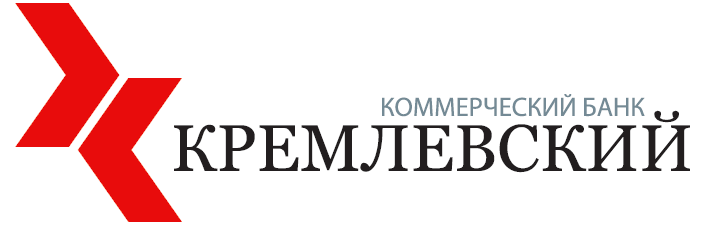 